Monday, January 10 – 14, 2022                                      3 Wamboldt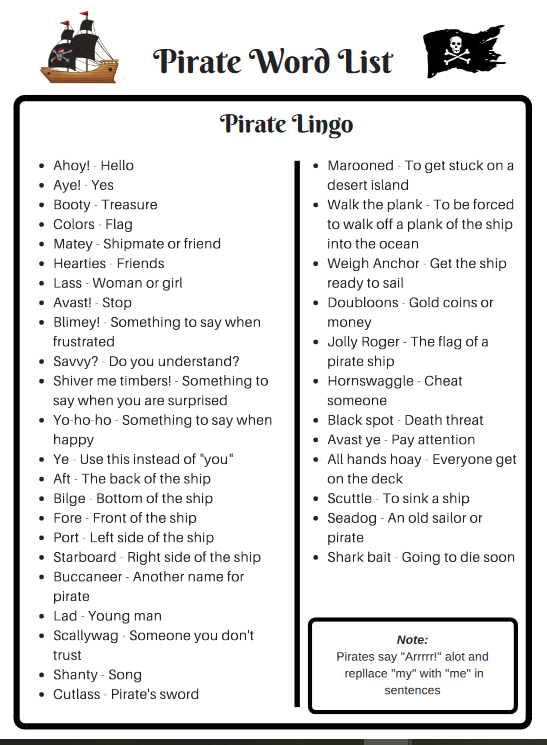 Penguins Make Bad Pirates comprehension questions:1. The pirate ship was stuck between two icebergs in the:a) Arctic Ocean          b) Antarctic Ocean          c) LaHave River2. Captain Crab Legs’ crew abandoned ship, calling him a frozen headed:a) rabbit-brain        	b) turtle-brain      c) parrot-brain3. Captain Crab Legs liked to steal treasure and:a) toosie pops            b) lollypops        c) jawbreakers4. The name of the penguin that became first mate:a) Gerry       	    b) Terry         	c) Perry5. Penguins would rather play than work so they were:a) swinging from the ropesb) skating on ice cubes around the shipc) making funny clothesd) all of the above6. What was Captain Crab Legs’ favourite flavor of snow cone?a) blueberry          b) lemon          c) pickle7. What didn’t Captain Crab Legs see during his voyage?a) icebergs              b) snow            c) polar bears8. Of the flavours offered, which one would be your favourite?   _________9. Match the pirate words/phrases to English. (Check pirate dictionary.) Find your pirate name (You can just choose whatever name you would like.)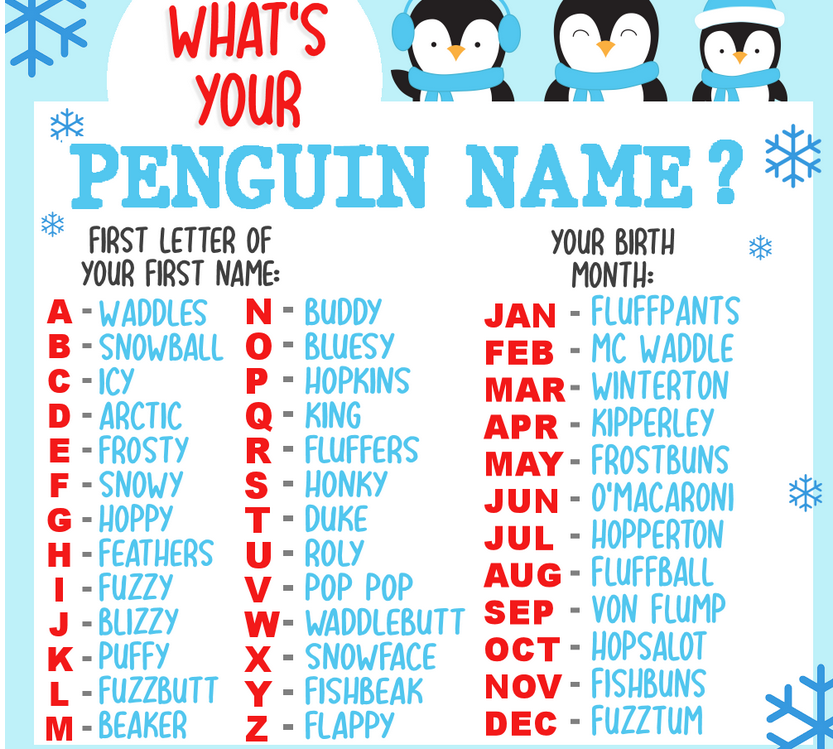 Draw a penguin and then add pirate accessories.How I Became a Pirate (Google Tumblebooks or on BES website) (login: bridgewater, password: books)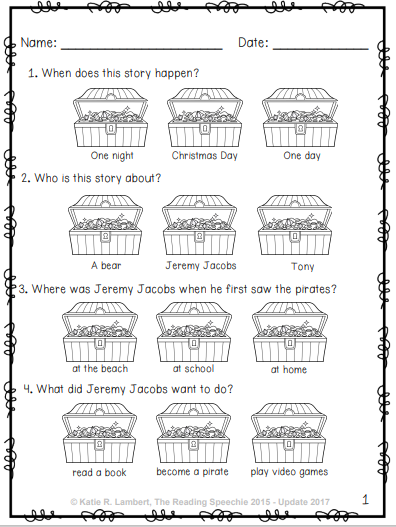 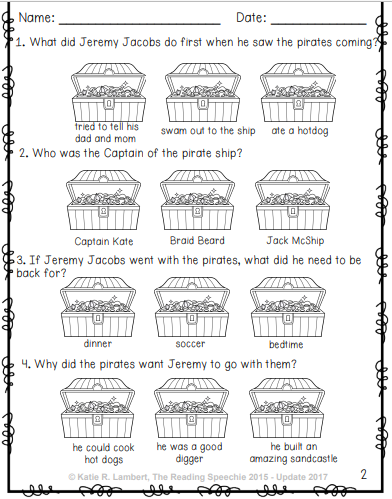 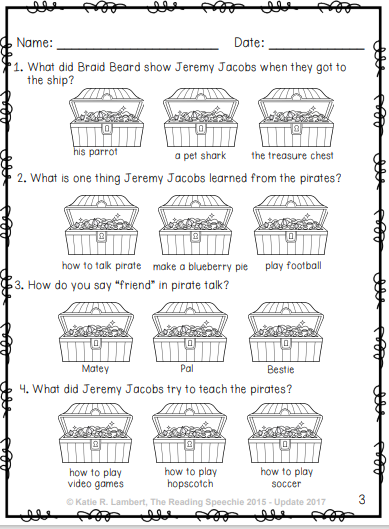 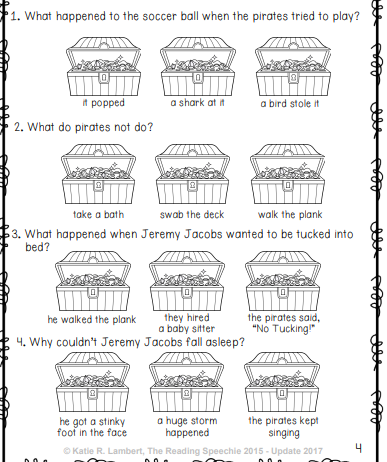 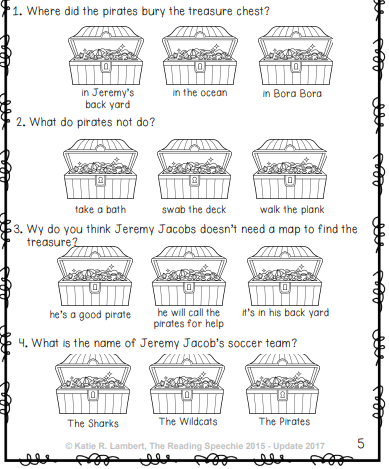 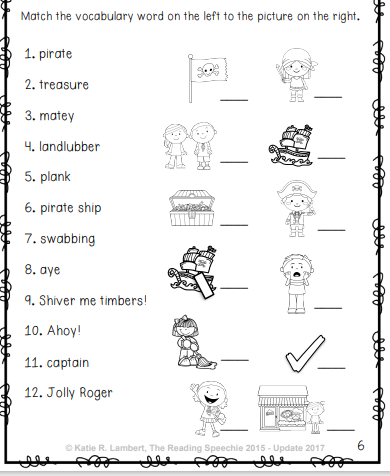 Pirates Don’t Change Diapers  (Tumblebooks: login: bridgewater    password: books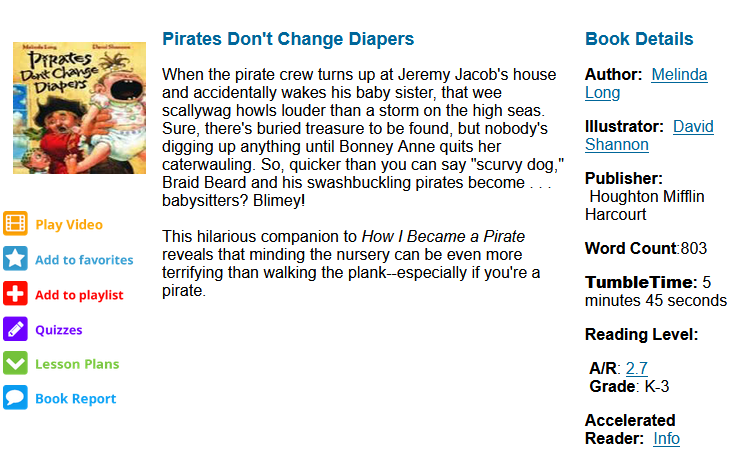 (Paper package contains personalized stories.)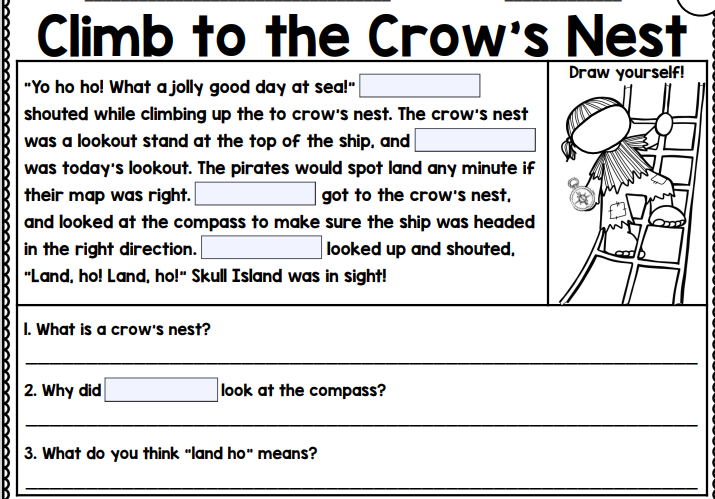 Pirate Yoga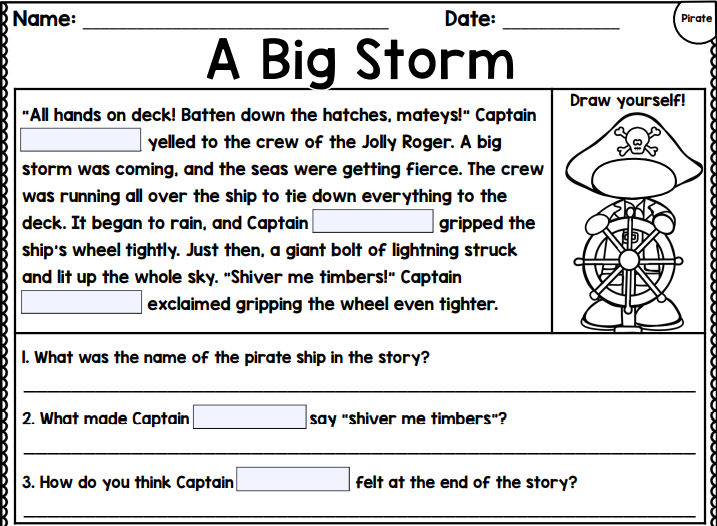 Foxy Beard maze: There are three ways to start for the secret island where Foxybeard keeps his treasure, but only one of them will take you there! Follow the maze by tracing each route with a pencil, and you will see which way Foxybeard went when he wanted to hide his gold moidores.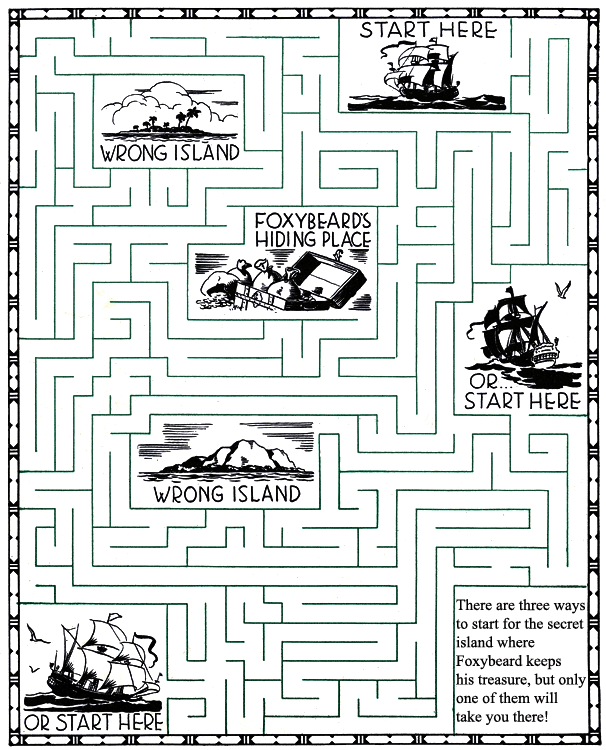 Foxybeard was a pirate bold,
On a certain island he hid his gold.
He hid his gold, but never fear,
We'll find that gold if gold is here.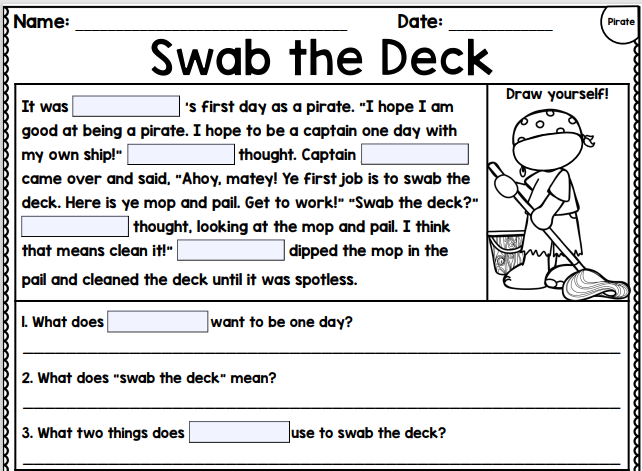 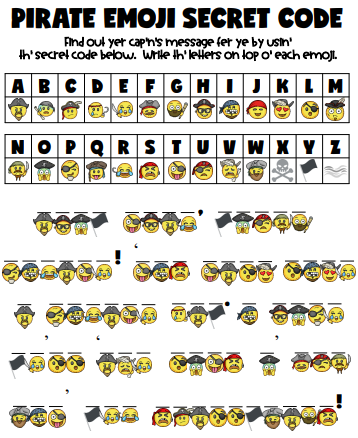 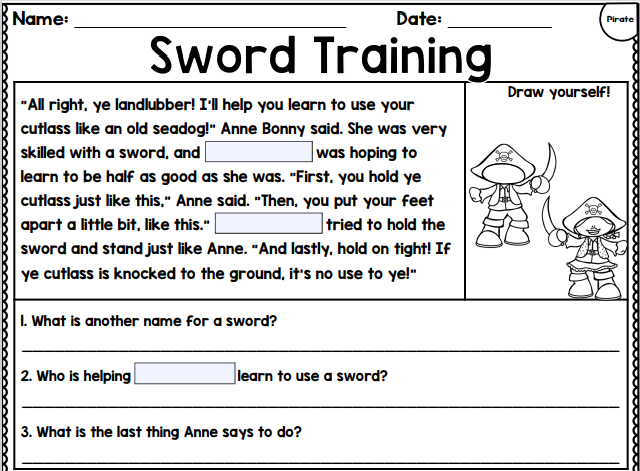 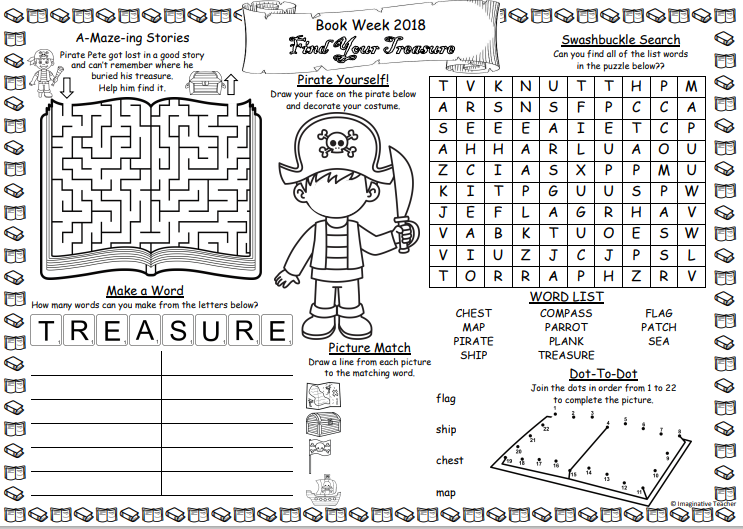 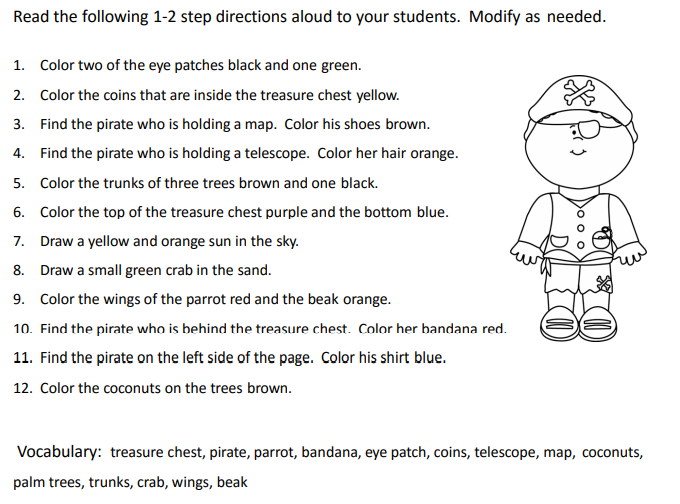 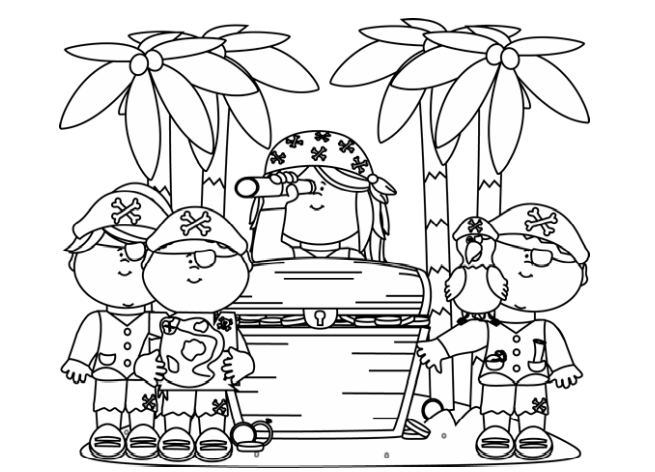 Word Ladders (35 – 38 is for everyone but if you find these easy, also do 39-40)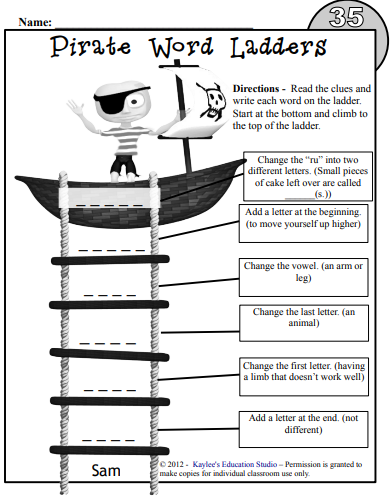 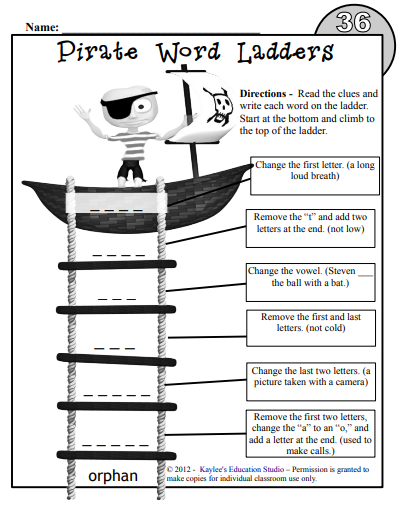 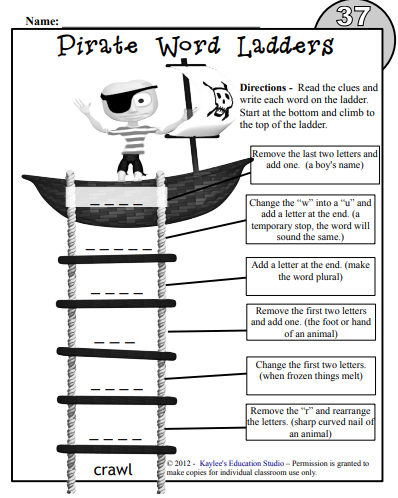 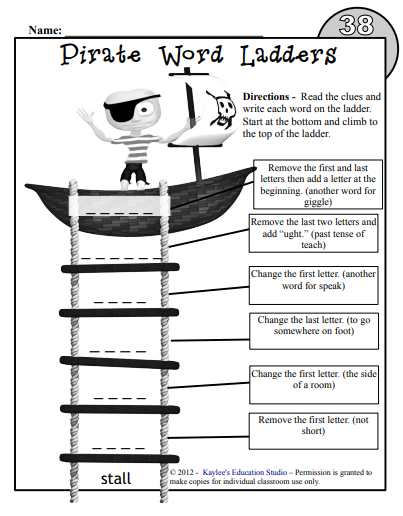 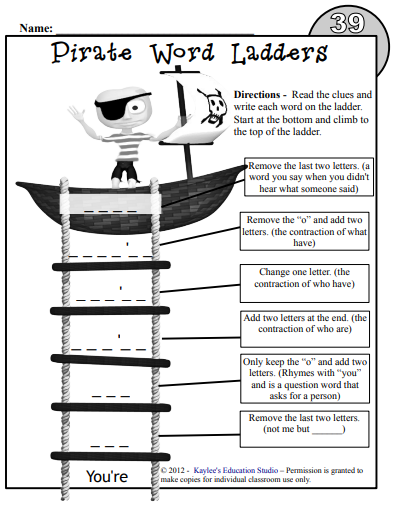 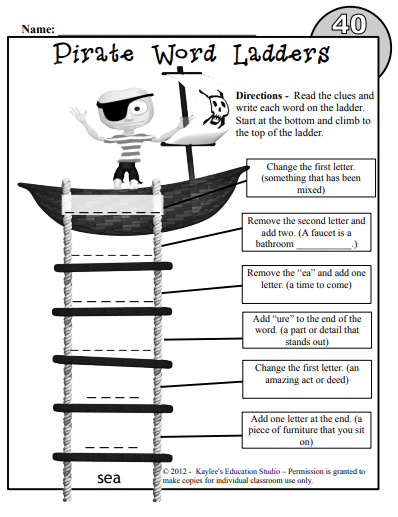 I Want To Be a Pirate Poem and activities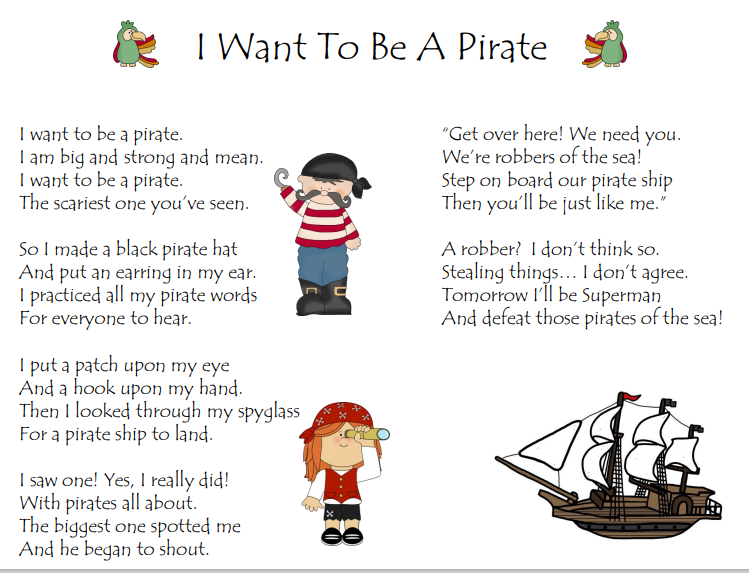 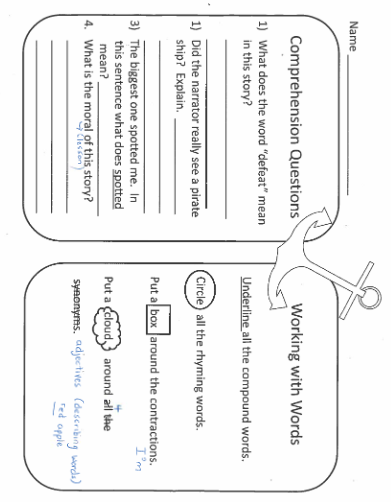 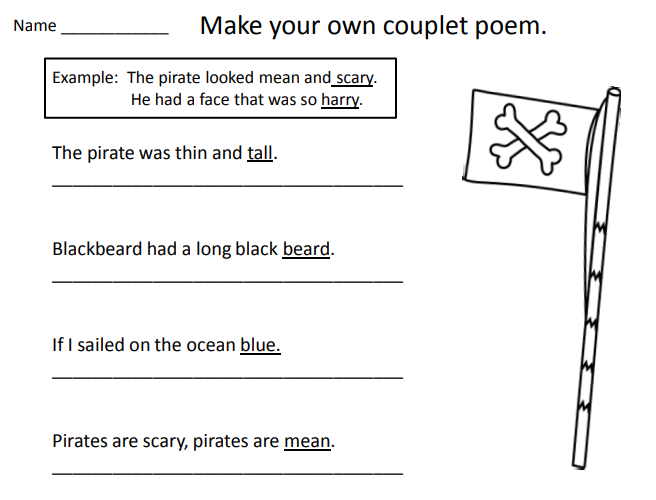 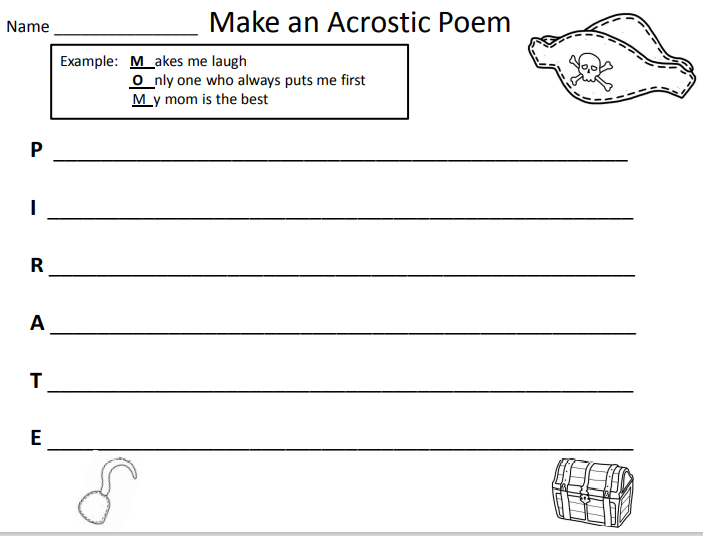 Non-fiction passage about Parrots/questionsVocabulary and pictures to read—nothing to be completed. 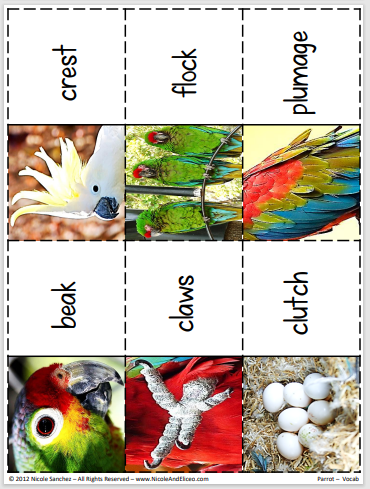 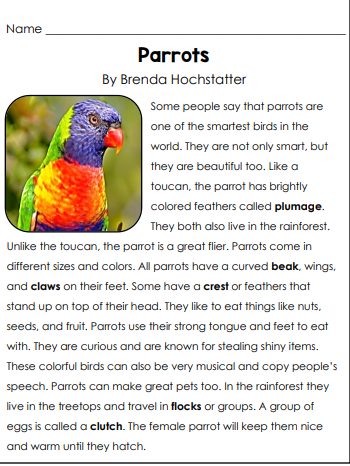 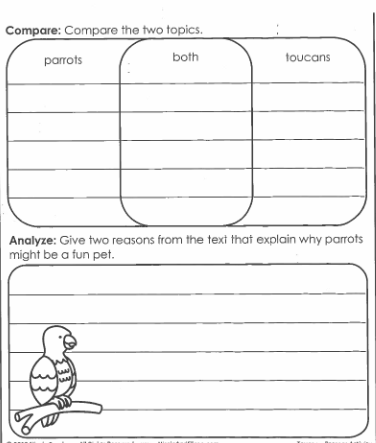 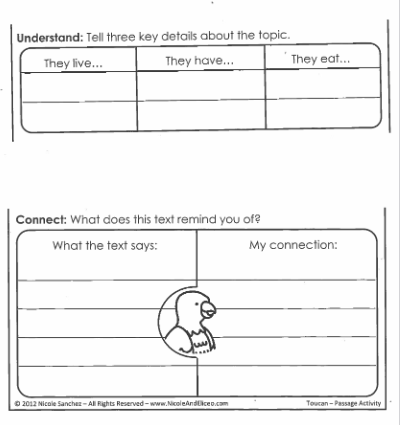 Fiction story about parrots: Polly Parrot Picks a Pirate, Story Train Read Aloud           (https://www.youtube.com/watch?v=ZwEHeNyfEsQ)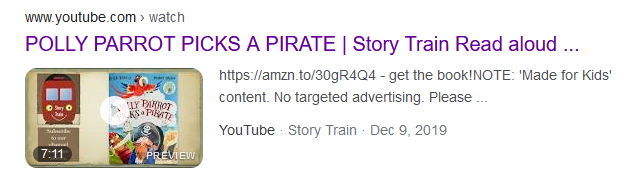 Meredith’s Voyage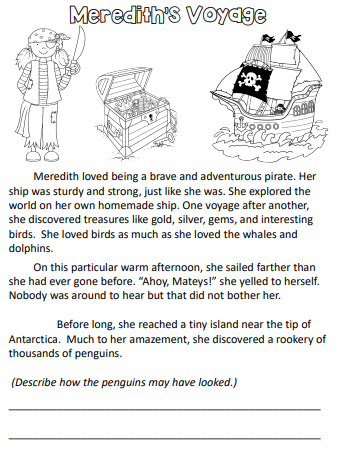 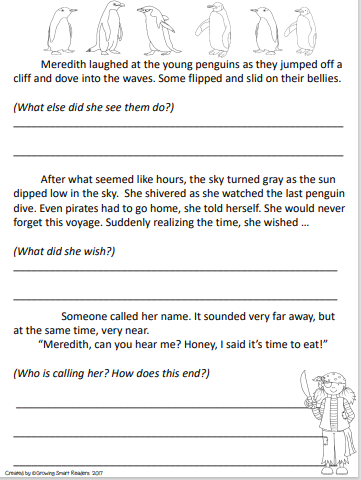 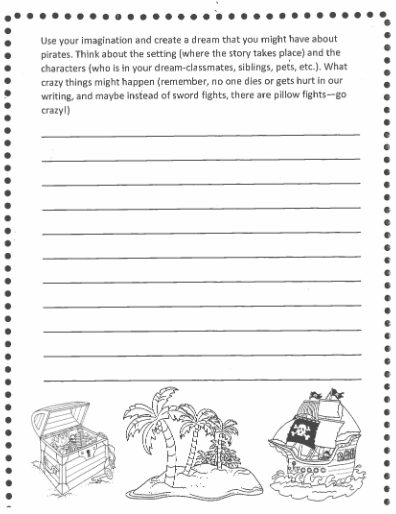 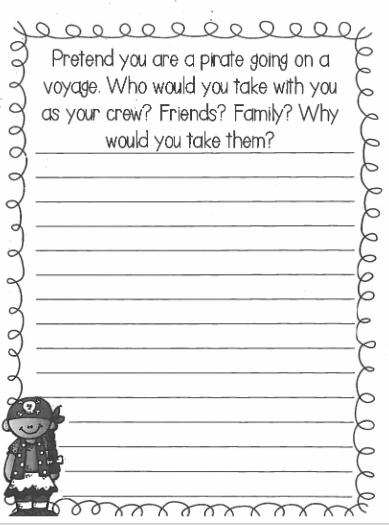 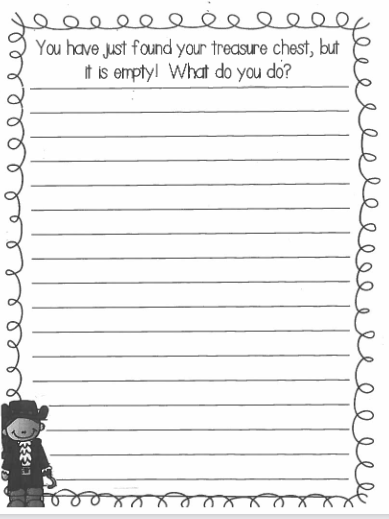 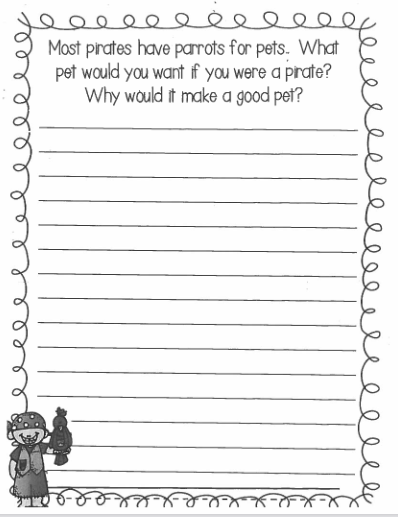 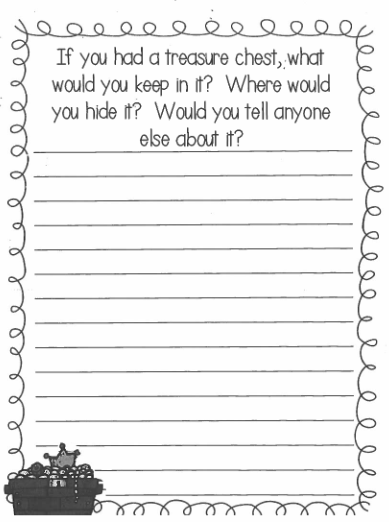 Language Arts20 minutes of reading each day-- books that you have at home or choose a story from on-line site Tumblebooks (login: bridgewater, password: books)  1) Watch: Penguins Make Bad Pirates   https://www.youtube.com/watch?v=usMEVqz4CrU  Complete comprehension questions for this video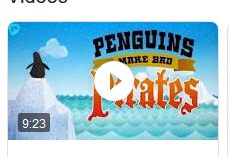 2) Find your pirate name and draw a pirate penguin sheet.3) Read Aloud: How I Became a Pirate (Tumblebooks)Complete comprehension questions4) Read Aloud: Pirates Don’t Change Diapers (Tumblebooks)5) Sword Training/A Big Storm/Swab the Deck/Climb the Crow’s Nest comprehension passages and miscellaneous activities on the back6) Follow 1-2 step directions pirate picture7) Pirate Word Ladders8) I Want to be a Pirate poem 9) Non-fiction passage about Parrots/questions10) Fiction story about parrots: Polly Parrot Picks a Pirate, Story Train Read Aloud           (https://www.youtube.com/watch?v=ZwEHeNyfEsQ)10) Meredith’s Voyage writing11) Pirate prompt writingMath1) Math mystery2) Mystery numbersAhoy!Hello!Jolly RogerFlag of a pirate shipAye! YesAvast yePay attentionMateyShipmate/FriendAll hands hoayEveryone get on the deck LassGirlMaroonedTo get stuck on a  desert islandAvast!StopWeigh anchorGet the ship ready to sailBlimey!Something to say when frustratedDoubloons Gold coins or moneyShiver me timbers!Something to say when surprisedShantySongYo-ho-ho!Something to say when you are happyLadYoung manYeUse this instead of “you”StarboardRight side of the shipBuccaneerAnother name for piratePortLeft side of the shipPirates say “Arrrrr!” a lot and replace “my” with “me” in sentences. Pirates say “Arrrrr!” a lot and replace “my” with “me” in sentences. Pirates say “Arrrrr!” a lot and replace “my” with “me” in sentences. Pirates say “Arrrrr!” a lot and replace “my” with “me” in sentences. Pirates say “Arrrrr!” a lot and replace “my” with “me” in sentences. Pirate words/phrasesLetterEnglish1. matey                                                 a) yes2. buccannerb) you are surprised3. baton down the hatchesc) you are happy4. jolly rogerd) song5. shiver-me-timberse) another name for pirate6. ayef) prepare for trouble7. shantyg) shipmate or friend8. yo-ho-hoh) flag of a pirate ship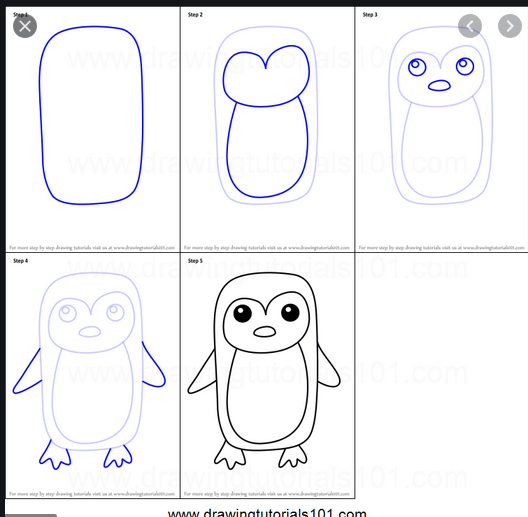 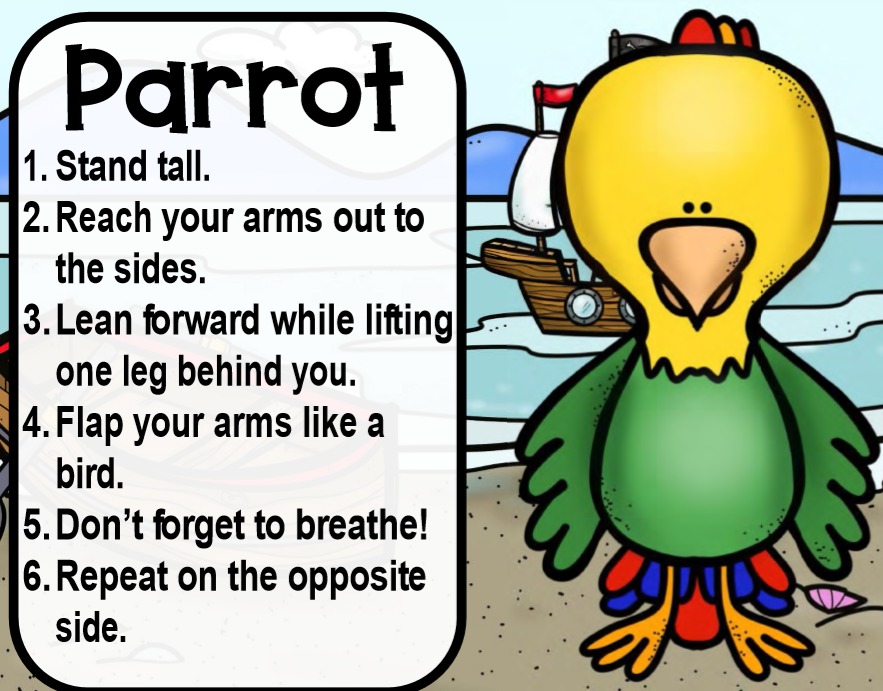 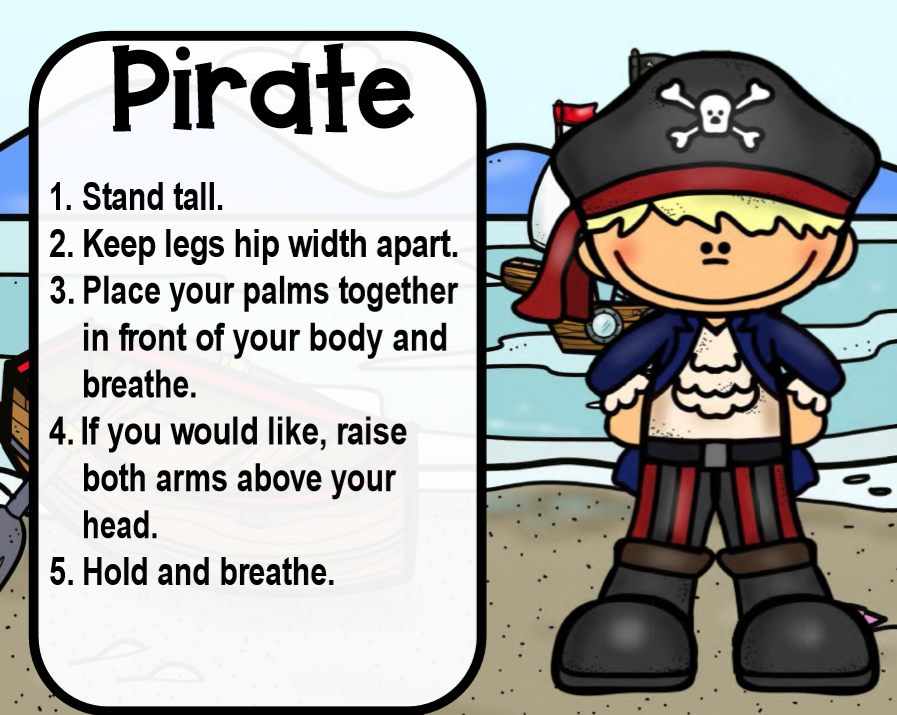 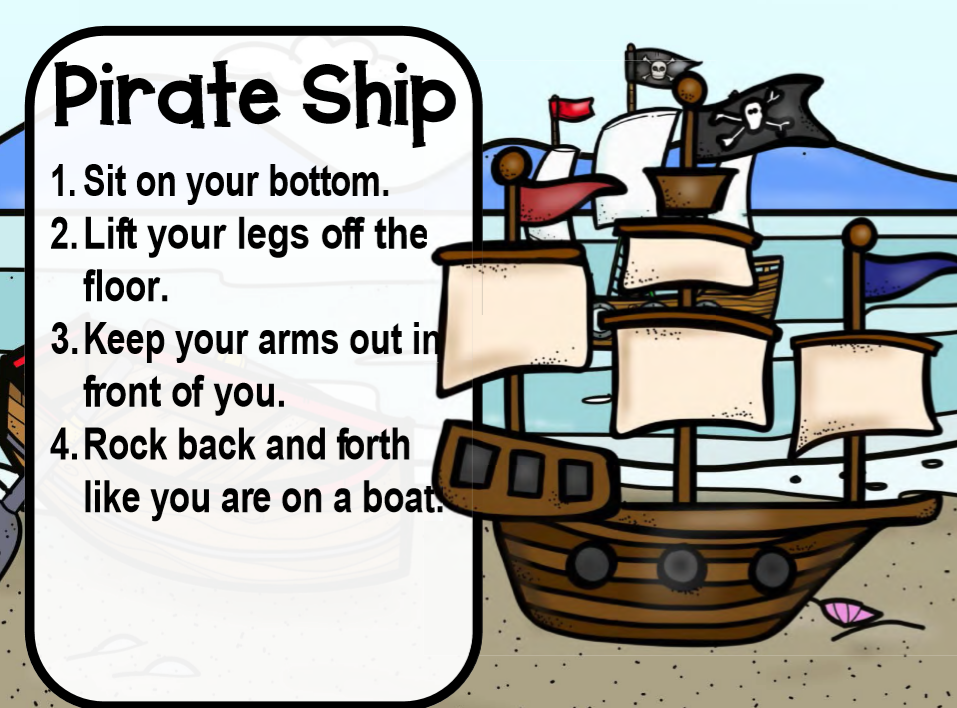 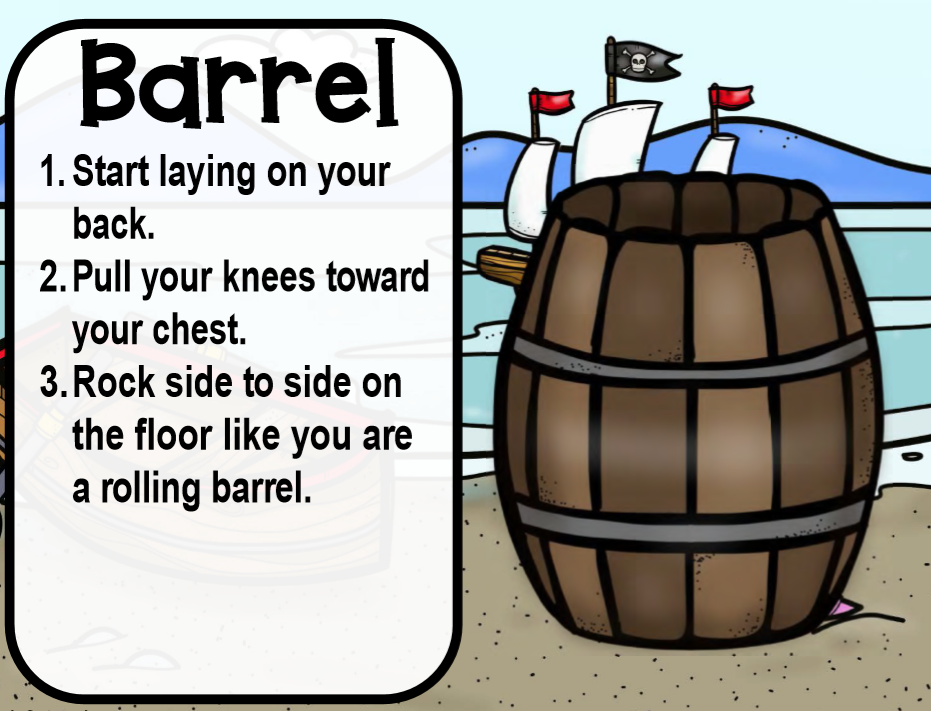 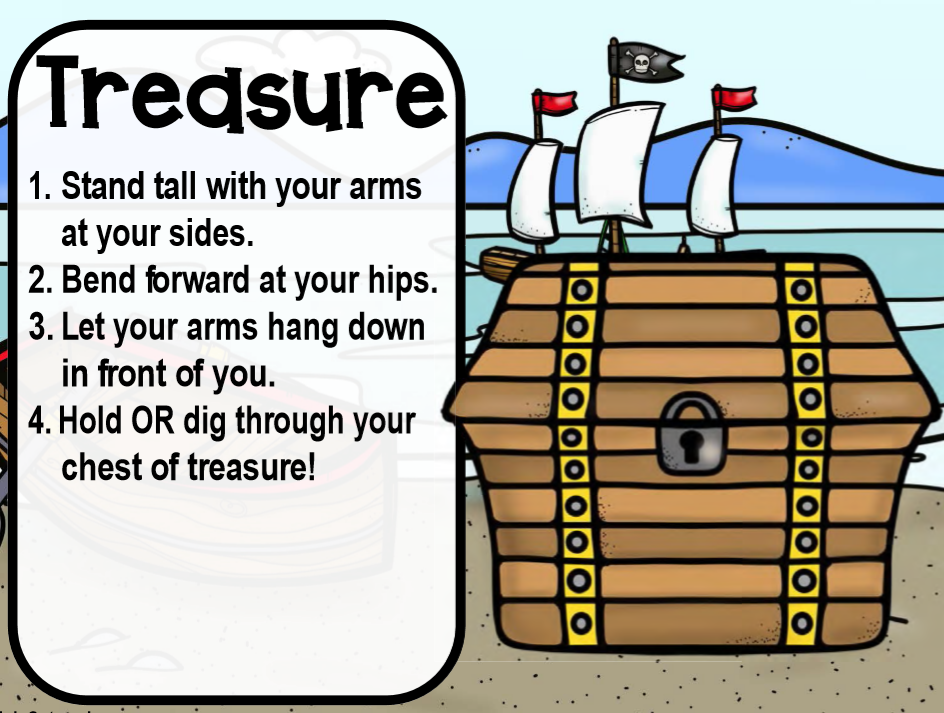 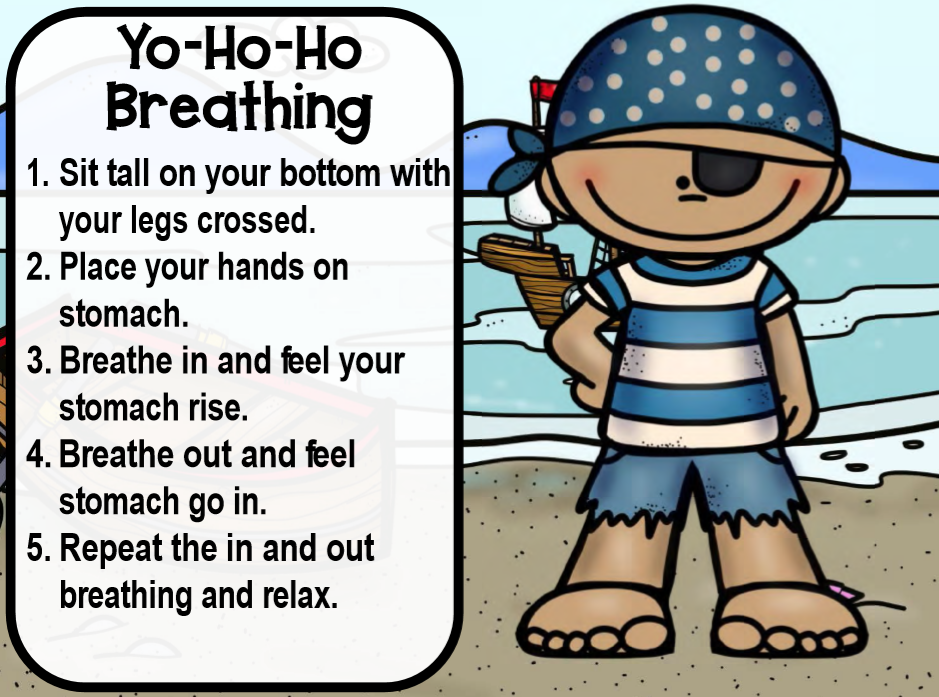 